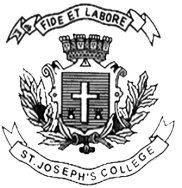 ST. JOSEPH’S COLLEGE (AUTONOMOUS), BENGALURU-27M.Sc. BIG DATA ANALYTICS – II SEMESTERSEMESTER EXAMINATION: APRIL 2017BDA 2416: Data MiningTime 2.5 Hours							Maximum Marks 70This Question Paper Contains ONE Printed Paper And ONE PartAnswer Any Seven questions					    7 x10 = 70Explain with neat diagram the process of Knowledge discovery in database Write short note on Data Cleaning 		b.    Data TransformationWith the help of an example write briefly about different data types and attributes of data   “Data dimensionality reduction can be achieved through principal component analysis” is this statement favorable or not? Support your calm with help of example Solve the problem using clustering algorithm. What is decision tree? Explain ID3 method. Explain Naïve Baysian classification with appropriate example Why is SVM a popular method in classifier? What are different kernels available in SVM?   Explain spatial database. x2.50.52.21.93.12.3211.51.1y2.40.72.92.232.71.61.11.60.9